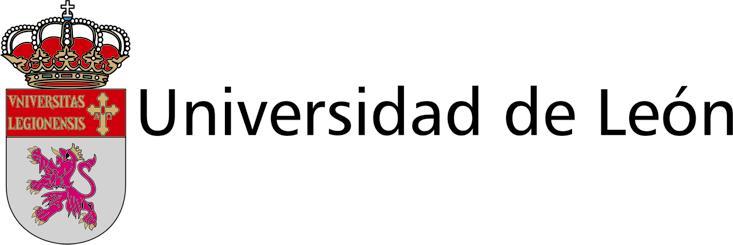 MÁSTER UNIVERSITARIO EN ENVEJECIMIENTO SALUDABLE Y CALIDAD DE VIDAModalidad: TRABAJO FIN DE MÁSTER CALIFICACIÓN DEL TUTOR/ESD./Dña.…………………………………………………………………………………….…………….…., profesor del Departamento de ………………………………………….…………...….…… D./Dña.………………………………………………………………………………………………….….., profesor del Departamento de ………………………………………….…………...….……y tutor/es académico/s del trabajo fin de máster ………………………………………………………. ……………………..……………………………..……………………………………..………………………………………………………………………presentado por el estudiante ………………………………………………………………………………………….Concede/n a dicho trabajo una CALIFICACIÓN de: León, …. de ……………………………………….. de ……….TUTOR/ESFdo.: ………………………………….    Numérica Cualitativa